OŚWIADCZENIE O UPOWAŻNIENIU DO UZYSKIWANIA INFORMACJI O STANIE ZDROWIA PACJENTAI UDZIELONYCH ŚWIADCZENIACH ZDROWOTNYCHDane identyfikujące Pacjenta: (A)Składający oświadczenie (B) (proszę wpisać osobę która wypełnia niniejszy formularz)Działając, jako uprawniony na podstawie art. 9 ust. 3 Ustawy o prawach pacjenta i Rzeczniku Praw Pacjenta składam oświadczenie: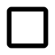 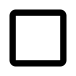 Oświadczam,  że  nie  składałam/ałem  oświadczenia  za  pośrednictwem  Internetowego Konta Pacjenta, o którym mowa  
w art.  7a ustawy  z  dnia  28  kwietnia  2011  r. Oświadczam,  że  zostałam/ałem  poinformowana/y  o  możliwości  złożenia  oświadczenia  za pośrednictwem Internetowego Konta Pacjenta i skutkach ich złożenia.Zgodnie z art. 13 ust. 1 i 2 Rozporządzenia Parlamentu Europejskiego i Rady (UE) 2016/679 z dnia 27 kwietnia 2016r. w sprawie ochrony osób fizycznych w związku z przetwarzaniem danych osobowych         i w sprawie swobodnego przepływu takich danych oraz uchylenia dyrektywy 95/46/WE (ogólne rozporządzenie o ochronie danych – RODO) informujemy, że: Administratorem Pani/Pana danych osobowych jest Gminny Samodzielny Publiczny Zakład Lecznictwa otwartego w Ożarowie Mazowieckim (22) 344 86 00 mail: administracja@gspzlo-ozarów.plKontakt z Inspektorem Ochrony Danych możliwy jest pod numerem adresem email (adres email) administracja@gspzlo-ozarow.plPani/Pana dane osobowe są zbierane w celu niezbędnym do rejestrowania,  ewidencjonowania 
i realizacji oświadczenia o upoważnieniu do uzyskiwania informacji o stanie zdrowia pacjenta 
i udzielonych świadczeniach zdrowotnych. Państwa dane osobowe przetwarzane będą w celu skontaktowania, udzielenia informacji o stanie zdrowia pacjenta i udzielonych świadczeniach zdrowotnych oraz na podstawie Art. 6 ust. 1 lit. c i art. 9 ust. 2 lit. h RODO;Przetwarzanie jest niezbędne do wypełnienia obowiązku prawnego ciążącego na Administratorze (Ustawa z dnia 6 listopada 2008r. o prawach pacjenta i Rzeczniku Praw Pacjenta oraz Rozporządzenie Ministra Zdrowia z dnia 6 kwietnia 2020 r. w sprawie rodzajów, zakresu i wzorów dokumentacji medycznej oraz sposobu jej przetwarzania).Odbiorcami Pani/Pana danych osobowych będą wyłącznie podmioty uprawnione do uzyskania danych osobowych na podstawie przepisów prawa, podmioty z którymi Administrator zawarł umowy powierzenia przetwarzania danych;Pani/Pana dane osobowe dotyczące wniosku o udostępnianie dokumentacji medycznej przechowywane są przez okres 5 lat zgodnie z rzeczowym wykazem akt.  Posiada Pani/Pan prawo dostępu do swoich danych oraz prawo ich sprostowania, usunięcia, ograniczenia przetwarzania, a także prawo do przenoszenia danych lub wniesienia sprzeciwu wobec przetwarzania.  Ma Pani/Pan prawo wniesienia skargi do Prezesa Urzędu Ochrony Danych Osobowych, gdy uzna Pani/Pan, że przetwarzanie danych osobowych przez Administratora narusza przepisy ogólnego rozporządzenia o ochronie danych. Podanie przez Panią/Pana danych osobowych jest wymogiem ustawowym. Brak podania danych uniemożliwi uzyskanie informacji przez osoby upoważnione o stanie zdrowia pacjenta i udzielonych świadczeniach zdrowotnych.Dane udostępnione przez Panią/Pana nie będą przetwarzane w sposób zautomatyzowany, w tym 
w oparciu o profilowanie.Zapoznałem się:……………………………………………………………….Data i podpis upoważniającego                                     				USTAWAz dnia 28 kwietnia 2011 r.o systemie informacji w ochronie zdrowiaArt.  7a.  [Internetowe Konto Pacjenta]Internetowe Konto Pacjenta, zwane dalej "IKP", umożliwia usługobiorcy lub jego przedstawicielowi ustawowemu, 
w szczególności:dostęp do informacji i raportów, o których mowa w art. 7 ust. 1 pkt 1, oraz informacji o kwocie środków publicznych wydatkowanych na sfinansowanie udzielonych mu świadczeń opieki zdrowotnej;dostęp do informacji o posiadanym w danym dniu prawie do świadczeń opieki zdrowotnej oraz podstawie tego prawa,       a w przypadku gdy prawo do świadczeń opieki zdrowotnej wynika z objęcia ubezpieczeniem zdrowotnym, także o dacie zgłoszenia do ubezpieczenia zdrowotnego oraz numerze identyfikacji podatkowej (NIP) i numerze REGON płatnika ubezpieczenia zdrowotnego - na podstawie informacji przetwarzanych w Centralnym Wykazie Ubezpieczonych, o którym mowa w art. 97 ust. 4 ustawy z dnia 27 sierpnia 2004 r. o świadczeniach opieki zdrowotnej finansowanych ze środków publicznych;składanie oświadczeń o upoważnieniu osoby do dostępu do dokumentacji medycznej, o którym mowa w art. 26 ust. 1 ustawy z dnia 6 listopada 2008 r. o prawach pacjenta i Rzeczniku Praw Pacjenta (Dz. U. z 2019 r. poz. 1127, 1128, 1590, 1655 i 1696), lub o wyrażeniu zgody na udostępnienie danych, o której mowa w art. 35 ust. 1a, lub 
o ich wycofaniu;składanie oświadczeń o wyrażeniu zgody na udzielanie informacji, o której mowa w art. 9 ust. 3 ustawy z dnia 
6 listopada 2008 r. o prawach pacjenta i Rzeczniku Praw Pacjenta, lub o jej wycofaniu;składanie oświadczeń o wyrażeniu zgody na udzielenie określonych świadczeń zdrowotnych, o której mowa 
w art. 16-18 ustawy z dnia 6 listopada 2008 r. o prawach pacjenta i Rzeczniku Praw Pacjenta, lub o jej odmowie;dostęp do informacji o wystawionych zaświadczeniach lekarskich, o których mowa w art. 55 ust. 1 ustawy z dnia 
25 czerwca 1999 r. o świadczeniach pieniężnych z ubezpieczenia społecznego w razie choroby i macierzyństwa;dostęp do informacji o wysokości składki na ubezpieczenie zdrowotne płaconej przez usługobiorcę;dostęp do informacji o wysokości kwoty podlegającej refundacji dla poszczególnych produktów leczniczych, środków spożywczych specjalnego przeznaczenia żywieniowego lub wyrobów medycznych wydanych usługobiorcy;3  składanie oświadczeń o wyrażeniu zgody na przetwarzanie danych osobowych i jednostkowych danych medycznych usługobiorcy koniecznych w procesie realizacji recepty transgranicznej w innym państwie członkowskim Unii Europejskiej lub państwie członkowskim Europejskiego Porozumienia o Wolnym Handlu (EFTA) - stronie umowy o Europejskim Obszarze Gospodarczym lub o jej wycofaniu;składanie deklaracji wyboru świadczeniodawcy, udzielającego świadczeń z zakresu podstawowej opieki zdrowotnej, lekarza podstawowej opieki zdrowotnej, pielęgniarki podstawowej opieki zdrowotnej lub położnej podstawowej opieki zdrowotnej, o której mowa w art. 10 ust. 1 ustawy z dnia 27 października 2017 r. o podstawowej opiece zdrowotnej (Dz. U. z 2020 r. poz. 172), oraz dostęp do informacji o wybranym świadczeniodawcy udzielającym świadczeń z zakresu podstawowej opieki zdrowotnej, lekarzu podstawowej opieki zdrowotnej, pielęgniarce podstawowej opieki zdrowotnej lub położnej podstawowej opieki zdrowotnej;dostęp do informacji o usługodawcy i udzielanych przez niego świadczeniach opieki zdrowotnej;składanie wniosków o wydanie Europejskiej Karty Ubezpieczenia Zdrowotnego, o której mowa w art. 51 ust. 1 ustawy        z dnia 27 sierpnia 2004 r. o świadczeniach opieki zdrowotnej finansowanych ze środków publicznych, zwanej dalej "EKUZ";dostęp do informacji o wycofanych z obrotu produktach leczniczych lub wyrobach medycznych, jeżeli zostały one usługobiorcy przepisane na podstawie recepty w postaci elektronicznej lub przez niego nabyte;składanie wniosków lub skarg do Rzecznika Praw Pacjenta, ministra właściwego do spraw zdrowia oraz Narodowego Funduszu Zdrowia;dostęp do informacji o profilaktyce i zdrowym trybie życia na podstawie jednostkowych danych medycznych usługobiorcy;udzielanie odpowiedzi na badania ankietowe w zakresie jakości opieki zdrowotnej.Składanie oświadczeń, o których mowa w ust. 1 pkt 5, wymaga identyfikacji wykorzystującej co najmniej dwa czynniki uwierzytelnienia należące do co najmniej dwóch różnych kategorii, o których mowa w rozporządzeniu wykonawczym Komisji (UE) 2015/1502 z dnia 8 września 2015 r. w sprawie ustanowienia minimalnych specyfikacji technicznych 
i procedur dotyczących poziomów bezpieczeństwa w zakresie środków identyfikacji elektronicznej na podstawie 
art. 8 ust. 3 rozporządzenia Parlamentu Europejskiego i Rady (UE) nr 910/2014 w sprawie identyfikacji elektronicznej 
i usług zaufania w odniesieniu do transakcji elektronicznych na rynku wewnętrznym (Dz. Urz. UE L 235 z 09.09.2015, str. 7,      z późn. zm.).Płatnik, o którym mowa w art. 2 pkt 9 lit. a, zapewnia jednostce podległej ministrowi właściwemu do spraw zdrowia, właściwej       w zakresie systemów informacyjnych ochrony zdrowia, dostęp do informacji, o których mowa w:art. 7 ust. 1 pkt 1, w zakresie informacji o udzielonych świadczeniach opieki zdrowotnej oraz o kwocie środków publicznych wydatkowanych na sfinansowanie tych świadczeń;ust. 1 pkt 2, 7, 10 i 11.Zakład Ubezpieczeń Społecznych zapewnia jednostce, o której mowa w ust. 3, dostęp do informacji, o których mowa 
w ust. 1 pkt 6.Organy Państwowej Inspekcji Farmaceutycznej zapewniają jednostce, o której mowa w ust. 3, dostęp do informacji, 
o których mowa w ust. 1 pkt 13.Miejscowość:Data:Oświadczenie Pacjenta o upoważnieniu / nie udzieleniu upoważnienia do uzyskiwania informacji o stanie zdrowia Pacjenta                    i udzielonych świadczeniach zdrowotnych złożone w formie ustnej w obecności personelu GSPZLO Ożarów Mazowiecki podlega odnotowaniu przez personel.Oświadczenie Pacjenta o upoważnieniu / nie udzieleniu upoważnienia do uzyskiwania informacji o stanie zdrowia Pacjenta                    i udzielonych świadczeniach zdrowotnych złożone w formie ustnej w obecności personelu GSPZLO Ożarów Mazowiecki podlega odnotowaniu przez personel.Imię i nazwisko osoby odnotowującej oświadczenie Pacjenta / Przedstawiciela ustawowego PacjentaImię i nazwisko                                       StanowiskoImię (imiona) PacjentaNazwisko Pacjenta Adres zamieszkania PacjentaPESEL Pacjenta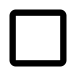 W przypadku noworodka – numer PESEL matki.Nr telefonu PacjentaData i miejsce urodzenia w przypadku cudzoziemcaPacjentPrzedstawiciel ustawowy PacjentaSkładający oświadczenie:Imię (imiona) upoważnionegoNazwisko upoważnionego PESEL upoważnionegoNr telefonu upoważnionegoData i miejsce urodzenia w przypadku cudzoziemcaMiejsce i dataPodpis udzielającego upoważnienieData o  systemie  informacji w ochronie zdrowia        i podpis przyjmującego 